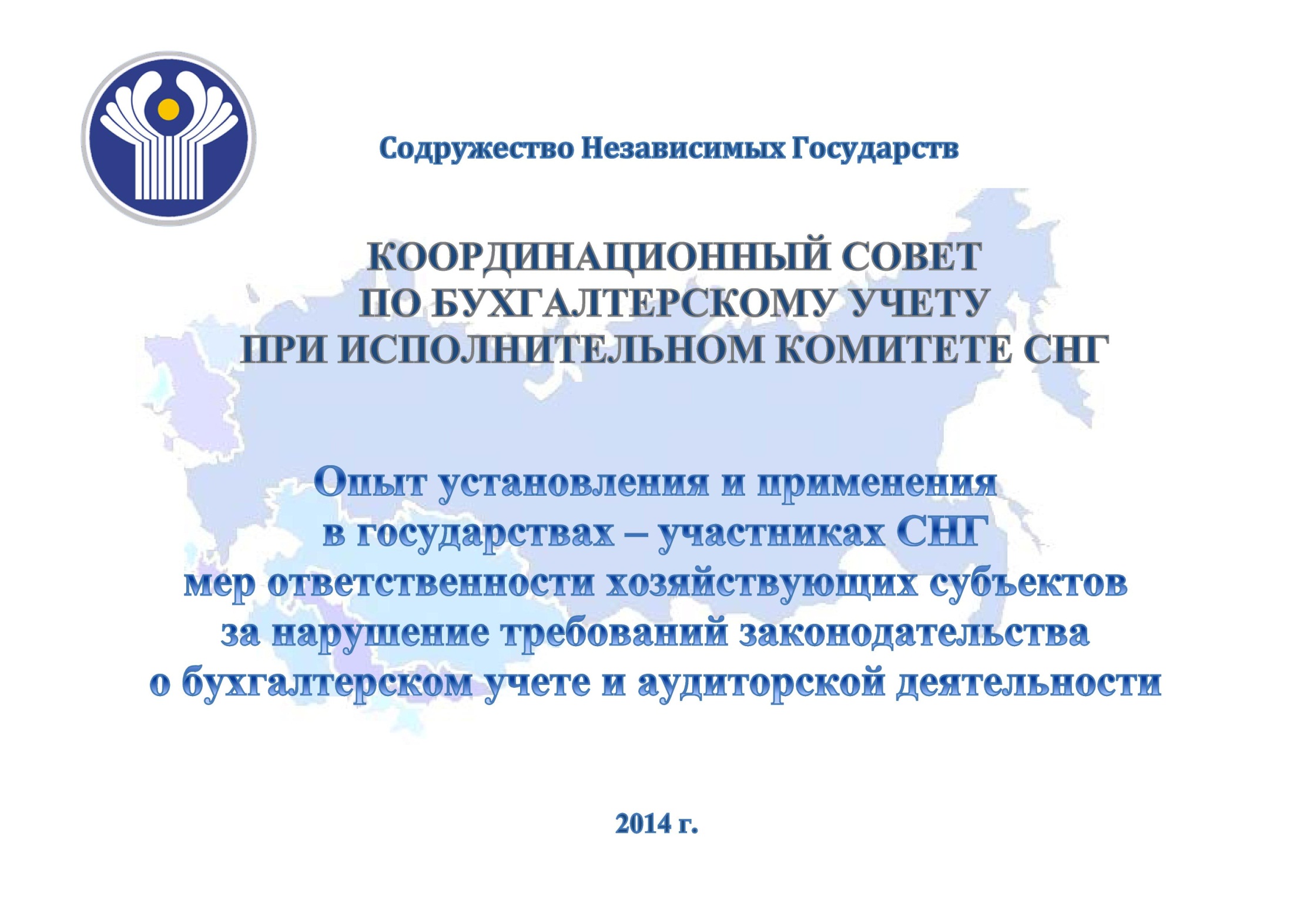 СодержаниеНастоящие материалы подготовлены на основе информации об опыте установления и применения в государствах – участниках СНГ мер ответственности хозяйствующих субъектов за нарушение требований законодательства о бухгалтерском учете и аудиторской деятельности по состоянию на 1 января 2014 г., представленной членами Координационного совета.Таблица 1.Виды ответственности за нарушение требований законодательства о бухгалтерском учете и аудиторской деятельностиТаблица 2.Меры воздействия за нарушение требований законодательства о бухгалтерском учетеТаблица 3.Меры воздействия за нарушение требований законодательства об аудиторской деятельностиТаблица 4.Меры воздействия за нарушение требований законодательства о бухгалтерском учете и аудиторской деятельности, принятые в 2013 г.ПРЕДВАРИТЕЛЬНЫЕ ВЫВОДЫ1.  За нарушение требований законодательства о бухгалтерском учете и аудиторской деятельности устанавливаются различные виды ответственности: гражданско-правовая, административная, уголовная, дисциплинарная. Наиболее распространенной является административная ответственность.2. Составы правонарушений, за которые устанавливается ответственность, охватывают различные аспекты бухгалтерского учета и аудиторской деятельности. В области бухгалтерского учета меры воздействия устанавливаются, как правило, за: уничтожение бухгалтерской документации; уклонение от ведения бухгалтерского учета; нарушение правил и порядка ведения бухгалтерского учета и составления бухгалтерской отчетности; искажение бухгалтерской отчетности; представление заведомо недостоверной бухгалтерской отчетности; нарушение сроков представления бухгалтерской отчетности или ее непредставление. В области аудиторской деятельности меры воздействия устанавливаются, как правило, за: нарушение порядка лицензирования (аттестации); использование аудитором своих полномочий вопреки задачам своей деятельности; нарушения требований профессиональных стандартов, правил независимости, кодекса профессиональной этики; составление ложного аудиторского заключения; разглашение аудиторской тайны.3. Наиболее распространенной мерой воздействия за нарушение требований законодательства о бухгалтерском учете и аудиторской деятельности является штраф. Помимо этого, за нарушение требований законодательства об аудиторской деятельности устанавливаются приостановление или прекращение действия лицензии (членства в профессиональных объединениях (ассоциациях) аудиторов), аннулирование квалификационного аттестата аудитора.4. Наиболее суровые меры воздействия в области бухгалтерского учета применяются за совершение правонарушений, в результате которых причиняется ущерб в крупных размерах, совершенных при наличии признаков банкротства, а также совершенных определенными видами юридических лиц: профессиональными участниками рынка ценных бумаг, осуществляющими брокерскую или дилерскую деятельность, либо деятельность по управлению ценными бумагами, кредитными и страховыми организациями, негосударственными пенсионными фондами, клиринговыми организациями.В области аудиторской деятельности наиболее сурово наказываются: использование аудитором своих полномочий вопреки задачам своей деятельности и для извлечения выгод и преимуществ для себя или других лиц, либо нанесения вреда другим лицам; нарушение требований профессиональных стандартов, правил независимости, кодекса профессиональной этики; составление ложного аудиторского заключения; разглашение аудиторской тайны.5. Как правило, органом, принимающим меры воздействия за нарушение требований законодательства о бухгалтерском учете и аудиторской деятельности, является суд. В ряде случаев полномочиями в области применения мер воздействия обладают государственные органы: министерства финансов, налоговые органы, национальные банки. Кроме того, в области аудиторской деятельности меры воздействия принимаются профессиональными объединениями (ассоциациями) аудиторов по отношению к своим членам.6. В государствах – участниках СНГ, как правило, отсутствует статистика правонарушений и принятых мер воздействия в области бухгалтерского учета и аудиторской деятельности.Виды ответственности за нарушение требований законодательства о бухгалтерском учете и аудиторской деятельности..........3Меры воздействия за нарушение требований законодательства о бухгалтерском учете......................................................................4Меры воздействия за нарушение требований законодательства об аудиторской деятельности.........................................................11Меры воздействия за нарушение требований законодательства о бухгалтерском учете и аудиторской деятельности, принятые в 2013 г. .....................................................................................................................................................................20Предварительные выводы..................................................................................................................................................................................21Государства-участники СНГ/Вид ответственностиГражданско-правоваяГражданско-правоваяАдминистративнаяАдминистративнаяУголовнаяУголовнаяДисциплинарнаяДисциплинарнаяГосударства-участники СНГ/Вид ответственностиУчетАудитУчетАудитУчетАудитУчетАудитАзербайджанская Республика++++----Республика Армения--++---+Республика Беларусь--++----Республика Казахстан--++++--Кыргызская Республика--+--+--Республика Молдова-+++++++Российская Федерация++++++++Республика Таджикистан--++-+++Республика Узбекистан++++++++№ п/пСостав правонарушения, за которое предусмотрена ответственностьГосударства-участники СНГСубъект ответственностиМеры воздействияОрган, принимающий  меры воздействияI. Правонарушения в области ведения бухгалтерского учетаI. Правонарушения в области ведения бухгалтерского учетаI. Правонарушения в области ведения бухгалтерского учетаI. Правонарушения в области ведения бухгалтерского учетаI. Правонарушения в области ведения бухгалтерского учетаI. Правонарушения в области ведения бухгалтерского учета1Уклонение от ведения бухгалтерского учетаРеспублика АрменияЮридические лицаШтраф в 50-кратном размере установленной минимальной заработной платы (1000 драм)Минфин1Уклонение от ведения бухгалтерского учетаРеспублика КазахстанДолжностные лица Штраф в размере 100 месячных расчетных показателей Органы Минфина1Уклонение от ведения бухгалтерского учетаРеспублика КазахстанЮридические лицаШтраф: для малых предприятий и некоммерческих организаций в размере 100 месячных расчетных показателей, для средних предприятий – 200, для крупных предприятий – 500 Суд1Уклонение от ведения бухгалтерского учетаРеспублика ТаджикистанХозяйствующие субъектыШтрафНалоговый комитет2Проведение операций без соответствующего отражения их в бухгалтерском учетеРеспублика КазахстанФинансовые организацииШтраф в размере 20 % от суммы, которая не была учтена, но не менее 100 и не более 4000 месячных расчетных показателей Органы Нацбанка3Уклонение  от документирования сведений, предусмотренных законодательством, либо внесение в бухгалтерскую документацию заведомо ложной информацииРеспублика КазахстанЛицо, уполномоченное для ведения бухгалтерского учетаШтраф в размере до 300 месячных расчетных показателей; исправительные работы на срок до 1 года со штрафом в размере до 100 месячных расчетных показателейСуд3Уклонение  от документирования сведений, предусмотренных законодательством, либо внесение в бухгалтерскую документацию заведомо ложной информацииРоссийская ФедерацияДолжностные лицаШтраф в размере от 5 до 10 тысяч рублей (при наличии признаков банкротства); дисквалификация на срок от 6 месяцев до 3 летСуд3Уклонение  от документирования сведений, предусмотренных законодательством, либо внесение в бухгалтерскую документацию заведомо ложной информацииРоссийская ФедерацияДолжностные лица определенных видов юридических лицШтраф в размере от 300 тысяч до 1 миллиона рублей или в размере заработной платы или иного дохода осужденного за период от 2 до 4 лет; принудительные работы на срок до 5 лет или  с лишение свободы на срок до 4 лет с лишением права занимать определенные должности или заниматься определенной деятельностью на срок до 3 лет или без таковогоСуд4Уничтожение бухгалтерской документацииРеспублика АрменияЮридические лицаШтраф в 50-кратном размере установленной минимальной заработной платы (1000 драм)Минфин4Уничтожение бухгалтерской документацииРеспублика БеларусьДолжностные лица, индивидуальные предпринимателиШтраф в размере от 10 до 100 базовых величин; при необеспечении сохранности бухгалтерской документации, повлекшей ее утрату: штраф в размере от 4 до 35 базовых величинОрганы внутренних дел, Комитета государствен-ного контроля, Минфина и финансовые управле-ния (отделы) местных исполнительных и распорядительных орга-нов, налоговые органы, органы Нацбанка4Уничтожение бухгалтерской документацииРеспублика КазахстанДолжностные лицаШтраф в размере 100 месячных расчетных показателей2Органы Минфина4Уничтожение бухгалтерской документацииРеспублика КазахстанЮридические лицаШтраф: для малых предприятий и некоммерческих организаций в размере 100 месячных расчетных показателей, для средних предприятий – 200, для крупных предприятий – 5003 Суд4Уничтожение бухгалтерской документацииРоссийская ФедерацияДолжностные лицаШтраф в размере от 5 до 10 тысяч рублей (при наличии признаков банкротства); дисквалификация на срок от 6 месяцев до 3 лет5Суд5Нарушение правил и порядка ведения бухгалтерского учета и составления отчетностиАзербайджанская РеспубликаЮридические лица, индивидуальные предпринимателиПредупреждение; штрафМинфин; Центральный банк (в отношении кредитных организаций)5Нарушение правил и порядка ведения бухгалтерского учета и составления отчетностиРеспублика БеларусьДолжностные лица, индивидуальные предпринимателиПредупреждение; штраф в размере от 4 до 20 базовых величинОрганы внутренних дел, Комитета государствен-ного контроля, Минфина и финансовые управле-ния (отделы) местных исполнительных и распорядительных орга-нов, налоговые органы, органы Нацбанка5Нарушение правил и порядка ведения бухгалтерского учета и составления отчетностиРеспублика КазахстанФинансовые организации4Штраф в размере до 5 % от суммы, которая была учтена ненадлежащим образом, но не менее 100 и не более 4000 месячных расчетных показателейОрганы Нацбанка5Нарушение правил и порядка ведения бухгалтерского учета и составления отчетностиКыргызская РеспубликаДолжностные лицаШтраф в размере 20 расчетных показателейГосфиннадзор, Суд5Нарушение правил и порядка ведения бухгалтерского учета и составления отчетностиРеспублика МолдоваДолжностные лицаДисциплинарные взыскания, штрафы, лишение свободы, лишение права занимать определенные должности или заниматься определённой деятельностью-5Нарушение правил и порядка ведения бухгалтерского учета и составления отчетностиРоссийская ФедерацияДолжностные лицаШтраф в размере от 2 до 3 тысяч рублейСуд5Нарушение правил и порядка ведения бухгалтерского учета и составления отчетностиРоссийская ФедерацияОпределенные виды юридических лиц и их должностные лицаДля должностных лиц штраф в размере от 20 до 30 тысяч рублей, дисквалификация на срок до 1 года; для юридических лиц штраф – от 500 до 700 тысяч рублейБанк России5Нарушение правил и порядка ведения бухгалтерского учета и составления отчетностиРеспублика ТаджикистанХозяйствующие субъектыШтрафНалоговый комитет 5Нарушение правил и порядка ведения бухгалтерского учета и составления отчетностиРеспублика УзбекистанДолжностные лицаШтраф СудII. Правонарушения в области составления, представления и раскрытия бухгалтерской (финансовой) отчетностиII. Правонарушения в области составления, представления и раскрытия бухгалтерской (финансовой) отчетностиII. Правонарушения в области составления, представления и раскрытия бухгалтерской (финансовой) отчетностиII. Правонарушения в области составления, представления и раскрытия бухгалтерской (финансовой) отчетностиII. Правонарушения в области составления, представления и раскрытия бухгалтерской (финансовой) отчетностиII. Правонарушения в области составления, представления и раскрытия бухгалтерской (финансовой) отчетности6Искажение бухгалтерской отчетностиРеспублика АрменияЮридические лицаШтраф в 15-25-кратном размере установленной минимальной заработной платы (1000 драм)Минфин6Искажение бухгалтерской отчетностиРеспублика КазахстанДолжностные лицаШтраф в размере 100 месячных расчетных показателей2Органы Минфина6Искажение бухгалтерской отчетностиРеспублика КазахстанЮридические лицаШтраф: для малых предприятий и некоммерческих организаций в размере 100 месячных расчетных показателей, для средних предприятий – 200, для крупных предприятий – 5003Суд6Искажение бухгалтерской отчетностиРоссийская ФедерацияДолжностные лицаШтраф в размере от 2 до 3 тысяч рублейСуд6Искажение бухгалтерской отчетностиРоссийская ФедерацияДолжностные лица определенных видов юридических лиц6Штраф в размере от 300 тысяч до 1 миллиона рублей или в размере заработной платы или иного дохода осужденного за период от 2 до 4 лет; принудительные работы на срок до 5 лет или лишение свободы на срок до 4 лет с лишением права занимать определенные должности или заниматься определенной деятельностью на срок до 3 лет или без таковогоСуд6Искажение бухгалтерской отчетностиРеспублика ТаджикистанХозяйствующие субъектыШтрафНалоговый комитет 6Искажение бухгалтерской отчетностиРеспублика УзбекистанДолжностные лицаШтраф;  лишение определенного права до 5 лет; исправительные работы до 3 лет; лишение свободы до 3 летСуд7Подписание бухгалтерской отчетности организации публичного интереса лицом, не являющимся профессиональным бухгалтеромРеспублика АрменияЮридические лицаШтраф в 50-кратном размере установленной минимальной заработной платы (1000 драм)1Минфин7Подписание бухгалтерской отчетности организации публичного интереса лицом, не являющимся профессиональным бухгалтеромРеспублика КазахстанЮридические лицаШтраф: для малых предприятий и некоммерческих организаций в размере 100 месячных расчетных показателей, для средних предприятий – 200, для крупных предприятий – 5003 Суд8Непредставление бухгалтерской отчетностиРеспублика АрменияЮридические лицаШтраф в 50-кратном размере установленной минимальной заработной платы (1000 драм)Минфин8Непредставление бухгалтерской отчетностиРеспублика КазахстанЮридические лицаШтраф: для малых предприятий и некоммерческих организаций в размере 100 месячных расчетных показателей, для средних предприятий – 200, для крупных предприятий – 5003Суд8Непредставление бухгалтерской отчетностиРоссийская ФедерацияДолжностные лица определенных видов юридических лицДля должностных лиц штраф в размере от 20 до 30 тысяч рублей, дисквалификация на срок до 1 года; для юридических лиц штраф – от 500 до 700 тысяч рублейБанк России8Непредставление бухгалтерской отчетностиРеспублика ТаджикистанХозяйствующие субъектыШтрафНалоговый комитет 9Нарушение срока представления бухгалтерской отчетности  Республика АрменияЮридические лицаШтраф в 50-кратном размере установленной минимальной заработной платы (1000 драм)Минфин9Нарушение срока представления бухгалтерской отчетности  Республика КазахстанЮридические лицаШтраф: для малых предприятий и некоммерческих организаций в размере 100 месячных расчетных показателей, для средних предприятий – 200, для крупных предприятий – 5003 Суд9Нарушение срока представления бухгалтерской отчетности  Российская ФедерацияОпределенные виды юридических лиц и их должностные лица9Для должностных лиц штраф в размере от 20 до 30 тысяч рублей, дисквалификация на срок до 1 года; для юридических лиц штраф от 500 до 700 тысяч рублейБанк России10Представление заведомо недостоверной бухгалтерской отчетностиРеспублика КазахстанЮридические лицаШтраф: для малых предприятий и некоммерческих организаций в размере 100 месячных расчетных показателей, для средних предприятий – 200, для крупных предприятий – 5003Суд10Представление заведомо недостоверной бухгалтерской отчетностиРоссийская ФедерацияОпределенные виды юридических лиц и их должностные лица9Для должностных лиц штраф в размере от 20 до 30 тысяч рублей, дисквалификация на срок до 1 года; для юридических лиц  штраф – от 500 до 700 тысяч рублейБанк России10Представление заведомо недостоверной бухгалтерской отчетностиРоссийская ФедерацияДолжностные лица определенных видов юридических лиц6Штраф в размере от 300 тысяч до 1 миллиона рублей или в размере заработной платы или иного дохода осужденного за период от 2 до 4 лет; принудительные работы на срок до 5 лет или лишение свободы на срок до 4 лет с лишением права занимать определенные должности или заниматься определенной деятельностью на срок до 3 лет или без таковогоСуд11Непредставление или несвоевременное представление в государственный орган (должностному лицу) предусмотрено законом сведений (информации), необходимых для осуществления этим органом (должностным лицом) его законной деятельности, равно как представление таких сведений (информации) в неполном объеме или в искаженном видеРеспублика АрменияЮридические лицаШтраф в 10-20-кратном размере установленной минимальной заработной платы (1000 драм)Минфин11Непредставление или несвоевременное представление в государственный орган (должностному лицу) предусмотрено законом сведений (информации), необходимых для осуществления этим органом (должностным лицом) его законной деятельности, равно как представление таких сведений (информации) в неполном объеме или в искаженном видеРоссийская ФедерацияГраждане, должностные лица, юридические лицаПредупреждение; штраф: для граждан в размере от 100 до 300 рублей; для должностных лиц – от 300 до 500 рублей; на юридических лиц – от 3 до 5 тысяч рублейУполномоченный государственный орган/Банк России12Нераскрытие или нарушение порядка и сроков раскрытия предусмотренной законодательством информации, равно как  раскрытие ее не в полном объеме, раскрытие недостоверной и (или) вводящей в заблуждение информацииРеспублика АрменияЮридические лицаШтраф в 500-кратном размере установленной минимальной заработной платы (1000 драм)Минфин12Нераскрытие или нарушение порядка и сроков раскрытия предусмотренной законодательством информации, равно как  раскрытие ее не в полном объеме, раскрытие недостоверной и (или) вводящей в заблуждение информацииРоссийская ФедерацияОпределенные виды юридических лиц и их должностные лица9Для должностных лиц штраф в размере от 30 до 50 тысяч рублей, дисквалификация на срок от 1 года до 2 лет; для юридических лиц штраф – от 700 тысяч до 1 миллиона рублейБанк России12Нераскрытие или нарушение порядка и сроков раскрытия предусмотренной законодательством информации, равно как  раскрытие ее не в полном объеме, раскрытие недостоверной и (или) вводящей в заблуждение информацииРоссийская ФедерацияДолжностные лица определенных видов юридических лиц6Штраф в размере от 300 тысяч до 1 миллиона рублей или в размере заработной платы или иного дохода осужденного за период от 2 до 4 лет; принудительные работы на срок до 5 лет или лишение свободы на срок до 4 лет с лишением права занимать определенные должности или заниматься определенной деятельностью на срок до 3 лет или без таковогоСудIII. Прочие правонарушенияIII. Прочие правонарушенияIII. Прочие правонарушенияIII. Прочие правонарушенияIII. Прочие правонарушенияIII. Прочие правонарушения13Разглашение коммерческой тайныРеспублика КазахстанЛица, имеющие доступ к бухгалтерской информацииШтраф в размере от 100 до 150 месячных расчетных показателейСуд13Разглашение коммерческой тайныРеспублика УзбекистанДолжностные лицаПолная материальная ответственностьРаботодатель; применительно к руководителю организации – суд14Причинение ущерба вследствие умышленных действий или небрежного/ недобросовестного отношения к своим обязанностямРеспублика УзбекистанДолжностные лицаПолная материальная ответственностьРаботодатель; применительно к руководителю организации – суд15Назначение на должность главного бухгалтера публичной организации лица, не имеющего сертификата профессионального бухгалтераРеспублика КазахстанДолжностные лицаШтраф в размере 100 месячных расчетных показателей2Органы Минфина16Нарушение правил аккредитации, установленных законодательствомРеспублика КазахстанЮридические лицаПредупреждение; штраф в размере 200 месячных расчетных показателей Органы Минфина№ п/пСостав правонарушения, за которое предусмотрена ответственностьГосударства-участники СНГСубъект ответственностиМеры воздействияОрган, принимающий  меры воздействияI. Правонарушения в области лицензирования аудиторской деятельности и аттестации аудиторов I. Правонарушения в области лицензирования аудиторской деятельности и аттестации аудиторов I. Правонарушения в области лицензирования аудиторской деятельности и аттестации аудиторов I. Правонарушения в области лицензирования аудиторской деятельности и аттестации аудиторов I. Правонарушения в области лицензирования аудиторской деятельности и аттестации аудиторов I. Правонарушения в области лицензирования аудиторской деятельности и аттестации аудиторов 1Занятие предпринимательской деятельностью без лицензииРеспублика АрменияАудиторские организацииШтраф в размере 500 тысяч драмМинфин1Занятие предпринимательской деятельностью без лицензииРеспублика КазахстанЮридические лицаЕсли эти деяния не содержат признаков уголовно наказуемого деяния: для юридических лиц, являющихся субъектами малого или среднего предпринимательства, штраф в размере от 30 до 40 месячных расчетных показателей, для юридических лиц, являющихся субъектами крупного предпринимательства,  – от 100 до 200 месячных расчетных показателей с конфискацией предметов и (или) орудия совершения правонарушения либо без таковой; конфискация полученных доходов (дивидендов), денег, ценных бумагСуд1Занятие предпринимательской деятельностью без лицензииРеспублика ТаджикистанХозяйствующие субъектыШтрафМинфин1Занятие предпринимательской деятельностью без лицензииРеспублика УзбекистанДолжностные лица ШтрафСуд2Предоставление лицензии для пользования иным лицам или использование лицензии в качестве залогаРеспублика АрменияАудиторские организацииПриостановление действия лицензии на 2 месяцаМинфин3Нарушение порядка лицензирования (аттестации), в том числе несоответствие квалификационным требованиям, предъявляемым к лицензируемым видам деятельности (лицу, обладающему квалификационным аттестатом аудитора)Республика АрменияАудиторские организацииПриостановление действия лицензии до устроения причины нарушенияМинфин3Нарушение порядка лицензирования (аттестации), в том числе несоответствие квалификационным требованиям, предъявляемым к лицензируемым видам деятельности (лицу, обладающему квалификационным аттестатом аудитора)Республика БеларусьАудиторыАннулирование квалификационного аттестата аудитораМинфин3Нарушение порядка лицензирования (аттестации), в том числе несоответствие квалификационным требованиям, предъявляемым к лицензируемым видам деятельности (лицу, обладающему квалификационным аттестатом аудитора)Республика КазахстанЮридические лицаДля юридических лиц, являющихся субъектами малого или среднего предпринимательства или некоммерческими организациями, штраф в размере от 50 до 100 месячных расчетных показателей, для юридических лиц, являющихся субъектами крупного предпринимательства,  – от 100 до 200 месячных расчетных показателей с приостановлением действия лицензии на определенный вид деятельности или без таковогоОрганы Минфина3Нарушение порядка лицензирования (аттестации), в том числе несоответствие квалификационным требованиям, предъявляемым к лицензируемым видам деятельности (лицу, обладающему квалификационным аттестатом аудитора)Кыргызская РеспубликаАудиторские организации, индивидуальные аудиторыПредупреждение; приостановление действия лицензии; аннулирование лицензииГосфиннадзор, суд3Нарушение порядка лицензирования (аттестации), в том числе несоответствие квалификационным требованиям, предъявляемым к лицензируемым видам деятельности (лицу, обладающему квалификационным аттестатом аудитора)Кыргызская РеспубликаАудиторыОтзыв квалификационного сертификата аудитораГосфиннадзор, суд3Нарушение порядка лицензирования (аттестации), в том числе несоответствие квалификационным требованиям, предъявляемым к лицензируемым видам деятельности (лицу, обладающему квалификационным аттестатом аудитора)Российская ФедерацияАудиторыАннулирование квалификационного аттестата аудитораСаморегулируемая организация аудиторов3Нарушение порядка лицензирования (аттестации), в том числе несоответствие квалификационным требованиям, предъявляемым к лицензируемым видам деятельности (лицу, обладающему квалификационным аттестатом аудитора)Республика УзбекистанАудиторские организацииПредписание об устранении выявленных нарушений; приостановление действия лицензии; лишение лицензииМинфин, в случае лишения лицензии – суд4Предоставление лицензиатом (претендентом на получение квалификационного аттестата аудитора) заведомо недостоверной информации при получении лицензии (квалификационного аттестата аудитора)Республика АрменияАудиторские организацииПрекращение действия лицензии Минфин4Предоставление лицензиатом (претендентом на получение квалификационного аттестата аудитора) заведомо недостоверной информации при получении лицензии (квалификационного аттестата аудитора)Республика БеларусьАудиторыАннулирование квалификационного аттестата аудитораМинфин4Предоставление лицензиатом (претендентом на получение квалификационного аттестата аудитора) заведомо недостоверной информации при получении лицензии (квалификационного аттестата аудитора)Республика КазахстанЮридические лицаДля юридических лиц, являющихся субъектами малого или среднего предпринимательства или некоммерческими организациями, штраф в размере от 100 до 150 месячных расчетных показателей, на юридических лиц, являющихся субъектами крупного предпринимательства, – от 200 до 300 месячных расчетных показателей с лишением лицензии на определенный вид деятельностиСуд4Предоставление лицензиатом (претендентом на получение квалификационного аттестата аудитора) заведомо недостоверной информации при получении лицензии (квалификационного аттестата аудитора)Российская ФедерацияАудиторыАннулирование квалификационного аттестата аудитораСаморегулируемая организация аудиторовII. Правонарушения в области деятельности аудиторских организацийII. Правонарушения в области деятельности аудиторских организацийII. Правонарушения в области деятельности аудиторских организацийII. Правонарушения в области деятельности аудиторских организацийII. Правонарушения в области деятельности аудиторских организацийII. Правонарушения в области деятельности аудиторских организаций5Осуществление аудиторской организацией не предусмотренных видов деятельностиРеспублика АрменияАудиторские организацииПрекращение действия лицензии Минфин5Осуществление аудиторской организацией не предусмотренных видов деятельностиРеспублика БеларусьРуководители аудиторских организаций, индивидуальные аудиторыАннулирование квалификационного аттестата аудитораМинфин5Осуществление аудиторской организацией не предусмотренных видов деятельностиРеспублика КазахстанАудиторские организацииШтраф в размере 100 месячных расчетных показателейСуд6Использование аудитором своих полномочий вопреки задачам своей деятельности и в целях извлечения выгод и преимуществ для себя или других лиц, или организаций, либо нанесения вреда другим лицам или организациямРеспублика БеларусьАудиторыАннулирование квалификационного аттестата аудитораМинфин6Использование аудитором своих полномочий вопреки задачам своей деятельности и в целях извлечения выгод и преимуществ для себя или других лиц, или организаций, либо нанесения вреда другим лицам или организациямРеспублика КазахстанРуководители аудиторских организаций, аудиторыШтраф в размере от 500 до 800 месячных расчетных показателей; общественные работы на срок от 180 до 240 часов; исправительные работы на срок от 1 года до 2 лет; ограничение свободы на срок до 2 лет или лишение свободы на тот же срок с лишением права занимать определенные должности или заниматься определенной деятельностью на срок до 3 летСуд6Использование аудитором своих полномочий вопреки задачам своей деятельности и в целях извлечения выгод и преимуществ для себя или других лиц, или организаций, либо нанесения вреда другим лицам или организациямРоссийская Федерация8Индивидуальные аудиторыШтраф в размере от 100 до 300 тысяч рублей или в размере заработной платы или иного дохода осужденного за период от 1 года до 2 лет; принудительные работы на срок до 3 лет с лишением права занимать определенные должности или заниматься определенной деятельностью на срок до 3 лет или без такового;  арест на срок до 6 месяцев, лишение свободы на срок до 3 лет с лишением права занимать определенные должности или заниматься определенной деятельностью на срок до 3 летСуд7 Неисполнение или ненадлежащее исполнение договора возмездного оказания услугРеспублика УзбекистанДолжностные лицаВозмещение убытковСудIII. Правонарушения, связанные с проведением аудитаIII. Правонарушения, связанные с проведением аудитаIII. Правонарушения, связанные с проведением аудитаIII. Правонарушения, связанные с проведением аудитаIII. Правонарушения, связанные с проведением аудитаIII. Правонарушения, связанные с проведением аудита8Проведение аудита в запрещенных случаяхРеспублика БеларусьАудиторыАннулирование квалификационного аттестата аудитораМинфин8Проведение аудита в запрещенных случаяхРеспублика КазахстанАудиторские организацииШтраф в размере 150 месячных расчетных показателей; приостановление действия лицензииСуд9Уклонение от проведения обязательного аудита либо препятствование его проведениюАзербайджанская РеспубликаАудируемые организацииПредупреждение; штрафСуд9Уклонение от проведения обязательного аудита либо препятствование его проведениюРеспублика КазахстанАудируемые организации и их должностные лицаДля должностных лиц, индивидуальных предпринимателей, юридических лиц, являющихся субъектами малого или среднего предпринимательства или некоммерческими организациями, штраф в размере 20 месячных расчетных показателей, для юридических лиц, являющихся субъектами крупного предпринимательства, – 200 месячных расчетных показателейОрганы Минфина9Уклонение от проведения обязательного аудита либо препятствование его проведениюРеспублика ТаджикистанХозяйствующие субъектыШтрафМинфин10Нарушение требований законодательства, профессиональных стандартов, правил независимости, кодекса профессиональной этики аудиторовРеспублика АрменияАудиторские организацииШтраф  в размере 500 тысяч драм; при нарушении правил независимости аудиторов: штраф  в размере 500 тысяч драм; приостановление действия лицензии на 6 месяцевМинфин10Нарушение требований законодательства, профессиональных стандартов, правил независимости, кодекса профессиональной этики аудиторовРеспублика АрменияАудиторыЗа несоблюдение правил кодекса этики: прекращение действия сертификата аудитораМинфин10Нарушение требований законодательства, профессиональных стандартов, правил независимости, кодекса профессиональной этики аудиторовРеспублика БеларусьАудиторские организации, индивидуальные аудиторыНаправление требования (предписания) об устранении нарушенийМинфин10Нарушение требований законодательства, профессиональных стандартов, правил независимости, кодекса профессиональной этики аудиторовРеспублика БеларусьАудиторыВ случае несоблюдения принципа независимости аудита и систематического (2 и более раз в течение года) нарушения требований законодательства: аннулирование квалификационного аттестата аудитораМинфин10Нарушение требований законодательства, профессиональных стандартов, правил независимости, кодекса профессиональной этики аудиторовРеспублика МолдоваАудиторские организации, аудиторыПредупреждение; представление Минфину предложений по аннулированию или приостановлению действия квалификационного сертификата аудитора; предоставление Лицензионной палате предложений по аннулированию или приостановлению действия лицензии на осуществление аудиторской деятельностиСовет по надзору за аудиторскойдеятельностью10Нарушение требований законодательства, профессиональных стандартов, правил независимости, кодекса профессиональной этики аудиторовРоссийская ФедерацияЧлены саморегулируемой организации аудиторов: аудиторские организации, индивидуальные аудиторыПредписание об устранении  выявленных нарушений; предупреждение о недопустимости нарушений; штраф; приостановление членства в саморегулируемой организации аудиторов на срок не более 180 календарных дней; исключение из членов саморегулируемой организации аудиторовСаморегулируемая организация аудиторов, Росфиннадзор10Нарушение требований законодательства, профессиональных стандартов, правил независимости, кодекса профессиональной этики аудиторовРоссийская ФедерацияАудиторыАннулирование квалификационного аттестата аудитораСаморегулируемая организация аудиторов11Сокрытие аудитором фактов нарушения законодательства, выявленных при проведении аудиторской проверкиРеспублика КазахстанАудиторские организацииШтраф в размере 150 месячных расчетных показателейСуд11Сокрытие аудитором фактов нарушения законодательства, выявленных при проведении аудиторской проверкиРеспублика КазахстанАудиторыШтраф в размере 70 месячных расчетных показателей; лишение квалификационного свидетельстваСуд11Сокрытие аудитором фактов нарушения законодательства, выявленных при проведении аудиторской проверкиРеспублика УзбекистанДолжностные лицаШтрафСуд12Нарушение требования о составлении аудиторского заключения в двух экземплярахРеспублика АрменияАудиторские организацииШтраф в размере 200 тысяч драмМинфин13Составление ложного аудиторского заключенияРеспублика АрменияАудиторские организацииПрекращение действия лицензии Минфин13Составление ложного аудиторского заключенияРеспублика БеларусьАудиторыАннулирование квалификационного аттестата аудитораМинфин13Составление ложного аудиторского заключенияРеспублика КазахстанАудиторские организацииШтраф в размере 180 месячных расчетных показателей с приостановлением действия лицензии на осуществление аудиторской деятельности либо без таковой; в случае составления заведомо недостоверного аудиторского отчета: штраф в размере 220 месячных расчетных показателей с приостановлением действия лицензии на осуществление аудиторской деятельности14Суд13Составление ложного аудиторского заключенияРеспублика КазахстанАудиторыШтраф в размере восьмидесяти месячных расчетных показателей; в случае составления заведомо недостоверного аудиторского отчета: штраф в размере 110 месячных расчетных показателей с лишением квалификационного свидетельстваСуд13Составление ложного аудиторского заключенияРоссийская ФедерацияАудиторыАннулирование квалификационного аттестата аудитораСаморегулируемая организация аудиторов13Составление ложного аудиторского заключенияРеспублика УзбекистанАудиторские организацииЛишение лицензииСуд13Составление ложного аудиторского заключенияРеспублика УзбекистанДолжностные лицаШтрафСуд14Предоставление в ходе проведения аудита аудируемым субъектом несвоевременной, недостоверной или неполной информации, приведшей к составлению недостоверного аудиторского заключенияРеспублика КазахстанАудируемые организации и их должностные лицаДля должностных лиц, индивидуальных предпринимателей, юридических лиц, являющихся субъектами малого или среднего предпринимательства или некоммерческими организациями, штраф в размере 25 месячных расчетных показателей, для юридических лиц, являющихся субъектами крупного предпринимательства, – 100 месячных расчетных показателейСуд15Несообщение аудируемыми субъектами органам государственного финансового контроля о нарушениях законодательства при использовании бюджетных средств, кредитов, связанных грантов, активов государства, гарантированных государством займов, выявленных в результате аудита данных организацийРеспублика КазахстанАудируемые организации: государственные учреждения и государственные предприятия, а также юридические лица с участием государстваШтраф в размере 150 месячных расчетных показателейСудIV. Правонарушения в области проведения проверок аудиторских организаций и представления ими обязательной информацииIV. Правонарушения в области проведения проверок аудиторских организаций и представления ими обязательной информацииIV. Правонарушения в области проведения проверок аудиторских организаций и представления ими обязательной информацииIV. Правонарушения в области проведения проверок аудиторских организаций и представления ими обязательной информацииIV. Правонарушения в области проведения проверок аудиторских организаций и представления ими обязательной информацииIV. Правонарушения в области проведения проверок аудиторских организаций и представления ими обязательной информации16Воспрепятствование законной деятельности должностного лица органа государственного контроля (надзора) по проведению проверок или уклонение от таких проверокРеспублика АрменияАудиторские организацииПриостановление действия лицензии до устранения причины нарушенияМинфин16Воспрепятствование законной деятельности должностного лица органа государственного контроля (надзора) по проведению проверок или уклонение от таких проверокРеспублика БеларусьРуководители аудиторских организаций, индивидуальные аудиторыАннулирование квалификационного аттестата аудитораМинфин16Воспрепятствование законной деятельности должностного лица органа государственного контроля (надзора) по проведению проверок или уклонение от таких проверокРоссийская ФедерацияАудиторские организации Штраф в размере от 5 до 10 тысяч рублей; при последствиях в виде невозможности проведения или завершения таких проверок: штраф в размере от 20 до 50 тысяч рублейРосфиннадзор16Воспрепятствование законной деятельности должностного лица органа государственного контроля (надзора) по проведению проверок или уклонение от таких проверокРоссийская ФедерацияДолжностные лицаШтраф в размере от 2 до 4 тысяч рублей; при последствиях в виде невозможности проведения или завершения таких проверок: штраф в размере от 5 до 10 тысяч рублейРосфиннадзор17Невыполнение в установленный срок законного предписания (постановления, представления, решения) органа (должностного лица), осуществляющего государственный надзор (контроль), об устранении нарушений законодательстваРеспублика АрменияАудиторские организацииШтраф в размере 200 тысяч драмМинфин17Невыполнение в установленный срок законного предписания (постановления, представления, решения) органа (должностного лица), осуществляющего государственный надзор (контроль), об устранении нарушений законодательстваРеспублика БеларусьРуководители аудиторских организаций, индивидуальные аудиторыПредупреждение; штраф  в размере до двадцати базовых величин; аннулирование квалификационного аттестата аудитораМинфин17Невыполнение в установленный срок законного предписания (постановления, представления, решения) органа (должностного лица), осуществляющего государственный надзор (контроль), об устранении нарушений законодательстваРоссийская ФедерацияАудиторские организацииШтраф в размере от десяти до двадцати тысяч рублейРосфиннадзор17Невыполнение в установленный срок законного предписания (постановления, представления, решения) органа (должностного лица), осуществляющего государственный надзор (контроль), об устранении нарушений законодательстваРоссийская ФедерацияДолжностные лицаШтраф в размере от одной до двух тысяч рублей; дисквалификация на срок до 3 летРосфиннадзор18Несвоевременное предоставление или непредставление обязательной информации, а равно представление недостоверных сведений аудиторскими организациями в соответствующие уполномоченные органыРеспублика АрменияАудиторские организацииПриостановление или прекращение действия лицензииМинфин18Несвоевременное предоставление или непредставление обязательной информации, а равно представление недостоверных сведений аудиторскими организациями в соответствующие уполномоченные органыРеспублика КазахстанАккредитованные профессиональные аудиторские организации, аудиторские организацииШтраф в размере 150 месячных расчетных показателейСуд18Несвоевременное предоставление или непредставление обязательной информации, а равно представление недостоверных сведений аудиторскими организациями в соответствующие уполномоченные органыРоссийская ФедерацияАудиторские организацииПредупреждение, штраф в размере от 3 до 5 тысяч рублейРосфинандзор18Несвоевременное предоставление или непредставление обязательной информации, а равно представление недостоверных сведений аудиторскими организациями в соответствующие уполномоченные органыРоссийская ФедерацияДолжностные лицаШтраф в размере от 300 до 500 рублейРосфинандзор19Нарушение срока представления или непредставление аудиторского отчета аудиторскими организациями в уполномоченный органРеспублика АрменияАудиторские организацииПредупреждениеМинфин19Нарушение срока представления или непредставление аудиторского отчета аудиторскими организациями в уполномоченный органРеспублика КазахстанАудиторские организацииШтраф в размере 200 месячных расчетных показателей с приостановлением действия лицензии на осуществление аудиторской деятельности либо без таковойСудV. Прочие правонарушенияV. Прочие правонарушенияV. Прочие правонарушенияV. Прочие правонарушенияV. Прочие правонарушенияV. Прочие правонарушения20Разглашение аудиторской тайныРеспублика АрменияАудиторские организацииПрекращение действия лицензии Минфин20Разглашение аудиторской тайныРеспублика БеларусьАудиторыАннулирование квалификационного аттестата аудитораМинфин20Разглашение аудиторской тайныРоссийская ФедерацияВсе лица, получившие доступ к аудиторской тайнеДля граждан штраф в размере от 500 до 1000 рублей, для должностных лиц – от 4 до 5 тысяч рублей; штраф в размере до 120 тысяч рублей или в размере заработной платы или иного дохода осужденного за период до 1 года с лишением права занимать определенные должности или заниматься определенной деятельностью на срок до 3 лет, либо исправительные работы на срок до 2 лет, либо принудительные работы на срок до 3 лет, либо лишение свободы на срок до 3 лет21Уклонение аудиторской организации от уплаты годовой государственной пошлиныРеспублика АрменияАудиторские организацииПриостановление действия лицензии до устранения нарушенияМинфин22Нарушение требования о наличии Интернет-сайтаРеспублика АрменияАудиторские организацииШтраф в размере 200 тысяч драмМинфин23Нарушение установленных законодательством сроков хранения документов, связанных с осуществлением аудита, или уклонение от документирования аудитаРеспублика АрменияАудиторские организацииШтраф в размере 200 тысяч драмМинфин24Уклонение от установленного порядка ведения журнала заключенных договоровРеспублика АрменияАудиторские организацииШтраф в размере 400 тысяч драм за договор, а за каждое иное нарушение – в размере 200 тысяч драмМинфин25Нарушение аудитором требований по надлежащему хранению и использованию личной печатиРеспублика КазахстанАудиторШтраф в размере от 50 до 100 месячных расчетных показателейОрганы МинфинаГосударства – участники СНГ/Меры воздействияКоличество субъектов, к которым приняты меры воздействия, ед.Количество субъектов, к которым приняты меры воздействия, ед.Количество субъектов, к которым приняты меры воздействия, ед.Количество субъектов, к которым приняты меры воздействия, ед.Количество субъектов, к которым приняты меры воздействия, ед.Количество субъектов, к которым приняты меры воздействия, ед.Количество субъектов, к которым приняты меры воздействия, ед.Количество субъектов, к которым приняты меры воздействия, ед.Количество субъектов, к которым приняты меры воздействия, ед.Количество субъектов, к которым приняты меры воздействия, ед.Государства – участники СНГ/Меры воздействияНарушение законода-тельства о бухгалтерс- ком учетеНарушение законодательства об аудиторской деятельностиНарушение законодательства об аудиторской деятельностиНарушение законодательства об аудиторской деятельностиНарушение законодательства об аудиторской деятельностиНарушение законодательства об аудиторской деятельностиНарушение законодательства об аудиторской деятельностиНарушение законодательства об аудиторской деятельностиНарушение законодательства об аудиторской деятельностиНарушение законодательства об аудиторской деятельностиГосударства – участники СНГ/Меры воздействияШтрафШтрафПриоста-новление действия лицензииПрекраще-ние действия лицензииОтзыв сертифи-ката аудитораВыдано предпи-саний об устранении нарушенийВыдано предупреж-дений о недопусти-мости нарушенийПриоста-новлено членство в професси-ональных объединениях аудиторовВынесено решений об исключении из професси-ональных объединений аудиторовИноеАзербайджанская Республика----------Республика  Армения-1052--2---Республика  Беларусь-----13----Республика  Казахстан-4--------Кыргызская Республика----------Республика Молдова-4--1-----Российская Федерация-41---13138620312765Республика Таджикистан47---------Республика Узбекистан88----23----